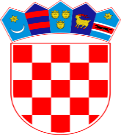 REPUBLIKA HRVATSKA SPLITSKO – DALMATINSKA ŽUPANIJA OPĆINA GRADACJEDINSTVENI UPRAVNI ODJEL KLASA: 022-05/17-04/465URBROJ: 2147-04/17-04Gradac, 14. ožujka 2017. godinePredmet: Poziv za dostavu ponudeNaziv javnog naručitelja: Općina Gradac, Stjepana Radića 3, 21330 GradacPredmet nabave: Uređenje odvodnje u Jadranskoj ulici u Gradcu  prema troškovniku koji se nalazi u prilogu. Ponuditelji su dužni upisati  ukupne cijene za svaku stavku troškovnika. Cijena ponude je nepromjenjiva za cijelo vrijeme trajanja ugovora.Procijenjena vrijednost nabave: 80.000,00 kn bez PDV-aKriterij za odabir ponude: Najniža cijena Ponuda treba sadržavati:Troškovnik ispunjen i potpisan od strane ponuditeljaPonudbeni listDokaz pravne i poslovne sposobnosti (izvod iz upisa u sudski, obrtni, strukovni ili drugi odgovarajući registar države sjedišta gospodarskog subjekta koji ne smije biti stariji od tri mjeseca računajući od dana objave poziva za dostavu ponuda na internetskim stranicama).Rok za dostavu ponude: 23. ožujka 2017. godine do 12:00 satiNačin dostavljanja ponude: Ponuda se dostavlja u pisanom obliku u zatvorenoj omotnici na adresu Općina Gradac, Stjepana Radića 3, 21330 Gradac, s naznakom „Ne otvarati- ponuda za uređenje odvodnje Jadranske ulice u Gradcu “Na omotnici obavezno navesti naziv i adresu ponuditelja.Otvaranje ponuda održat će se u prostorijama Općine Gradac dana 24. ožujka 2017. godine u 14:00  sati. Kontakt osoba: Ljubomir Šarić, br. telefona: 021/697-601, e-mail: opcina-gradac-proracun@st.t-com-hr Datum objave poziva na internetskim stranicama: 14. ožujka 2017. godine 	KOMUNALNI REFERENT                       			Ljubomir Šarić